Приложение 8Элементы дорогЭлементы дорог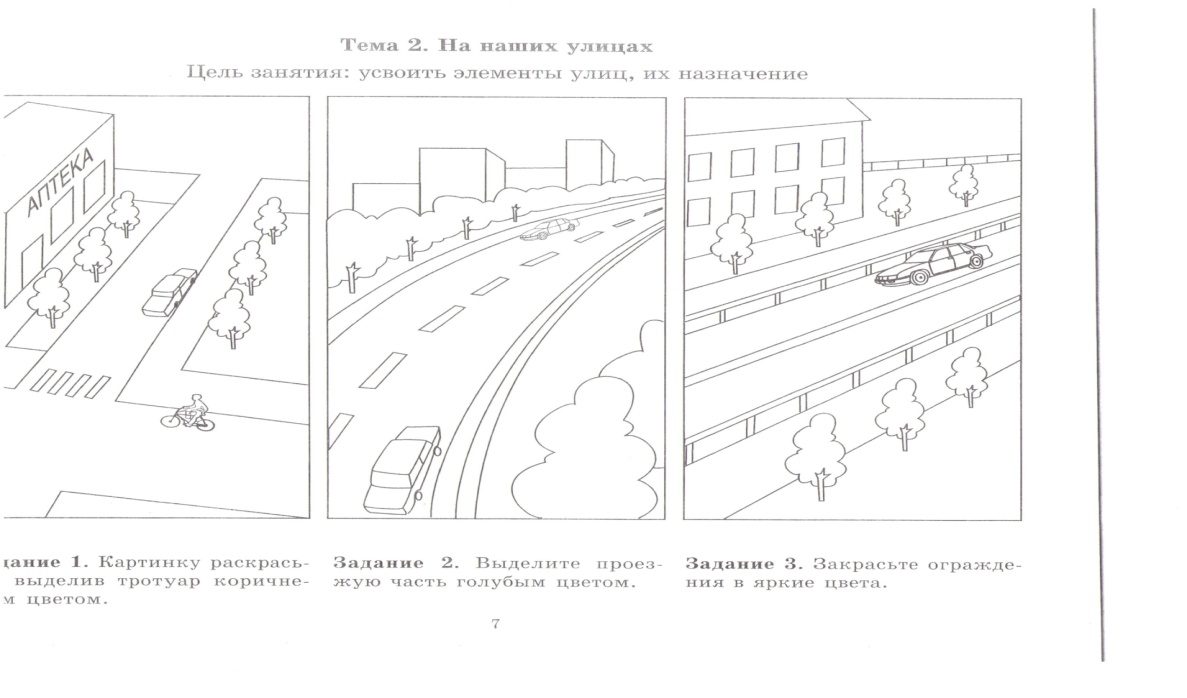 Тротуар-Проезжая часть-Ограждения-